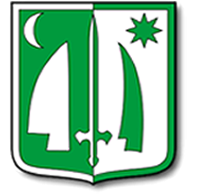 Jegyzőkönyv (nyilvános ülés)Mezőlak2018. február 14.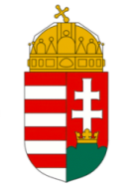 Mezőlak község Önkormányzatának  Képviselő-testülete: 8514 Mezőlak, Arany J.u.1.Ügyszám: M/ 39 /2018JegyzőkönyvKészült: Mezőlak Község Önkormányzat Képviselő-testülete 2018. február 14. napon megtartott nyilvános üléséről, mely 16 órakor kezdődött.Az ülés helye: Mezőlak község Önkormányzat TanácstermeJelen vannak:	Mezőlak Község Képviselő-testülete részéről		Nagy Gábor polgármester		Gőcze Sándor alpolgármester 		Bolla Tamás képviselő		Horváth Lajos képviselő Nagy Tibor képviselő		és Vadász Csaba Kálmán képviselőJelenléti ív, a jegyzőkönyv mellékletét képeziTanácskozási joggal meghívott: Ivanics Barbara jegyző	Távol maradt: ---Nagy Gábor polgármester köszönti a megjelenteket, megállapítja, hogy a Képviselő-testület ülése határozatképes, mivel a megválasztott 7 fő –közben 6 főre csökkent- képviselő közül 6 fő jelen van. Ismerteti az előzetesen kiküldött napirendi pontokat, és arra módosítási javaslatot ismertet, miszerint kéri napirendre felvenni a képviselők tiszteletdíjáról szóló rendelet módosítását 12. napirendi pontként, illetve zárt ülés keretében kerüljön  sor a nap folyamán beérkezett lakhatási támogatás elbírálására.Kérdést tesz fel, van-e észrevétel, javaslat a napirendi ponttal kapcsolatban. Aki elfogadja a napirendi pontokat a módosításra tett javaslattal, kézfeltartással jelezze.Megállapította, hogy a Képviselő-testület a napirendi pontot megismerte és azt 6 igennel, 0 nem és 0 tartózkodás mellett elfogadta.Jelzi a napirendi pontok megtárgyalását megelőzően, hogy a legutóbbi testületi ülés óta átruházott hatáskörben döntést hozott az alábbi ügyekben:3 temetési támogatás, egy születési támogatás, 5 rendkívüli települési támogatás került kifizetésre, illetve két esetben került sor lakhatási támogatás megállapításra.Kéri a jelentés elfogadását.Megállapította, hogy a Képviselő-testület a jelentést megismerte és elfogadta 6 igennel, 0 nem és 0 tartózkodás mellett.Napirendi pontok megtárgyalására.napirendi pont megtárgyalásaTengelic Természetvédő Óvoda 2018.évi költségvetéseNagy Gábor polgármester: átadja a szót a napirend ismertetésére Popovicsné Gyenge Judit intézményvezető részére.Popovicsné Gyenge Judit intézményvezető: elmondja, hogy az írásos előterjesztésben nem csak a költségvetés forintális adatai szerepelnek, hanem részletes tájékoztatást adott 2018-ra vonatkozóan. Kiemeli, hogy az óvoda gyermeklétszáma a maximumon van.Nagy Tibor képviselő: kérdése az, hogy a betervezett 2 M ft elég lesz-e a kazánvásárlásra és annak cseréjével összefüggő feladatok elvégzésére.Horváth Lajos képviselő: meglátás az, hogy a kazánt cserélni kell, és a csere kapcsán agymásra húzódhatnak a költségek.Bolla Tamás képviselő: véleménye, a biztonságra kell törekedni, ki kell cserélni a kazánt.Nagy Tibor képviselő: kérdése az, hogy az órák külön vannak-e az iskolától.Bükki Gyöngyi pénzügyi ügyintéző: elmondja, hogy légköbméter alapján történik a számla megosztása.Nagy Tibor képviselő: véleménye az, hogy ez nem helyes, javasolja, hogy legyen különválasztva az óra.Nagy Gábor polgármester: elmondja, hogy a tárgylások megkezdődtek az iskolával e kérdés tekintetében, igyekezni kell a költségek igazságos megosztására.Nagy Gábor polgármester: Kérdést tesz fel, hogy van-e valakinek hozzászólása. Hozzászólás, észrevétel nincs.S Z A V A Z Á SNagy Gábor polgármester megállapítja, hogy a község képviselői részéről kérdés, hozzászólás, módosító javaslat nem érkezett, ezért szavazásra bocsátja az elhangzott javaslatot, s megállapítja, hogy Mezőlak Község Képviselő-testülete 6 igen szavazattal, 0 ellenszavazat, 0 tartózkodással a következő határozatot hozta:1/2018. (II.14.) önkormányzati határozat:Mezőlak község Önkormányzata a  „A Tengelic Természetvédő Óvoda 2018.évi költségvetési bevételi és kiadási főösszegét 42.707  e Ft-ban állapítja meg az alábbiak szerint:Tengelic Természetvédő Óvoda2018. évi költségvetése (ezer forintban) A Tengelic Természetvédő Óvoda 2018. évi költségvetése a fenntartó Önkormányzat  költségvetésébe épül be.A Tengelic Természetvédő Óvoda engedélyezett létszáma:Teljes munkaidős létszám: 7 főHatáridő: azonnalFelelős: polgármesterPopovicsné Gyenge Judit intézményvezető elhagyja a tanácstermet.napirendi pont megtárgyalásaAz önkormányzat 2018.évi költségvetéseNagy Gábor polgármester: képviselő társai felé jelzi, hogy az írásos előterjesztést mindenki megkapta, összefoglalóan jelzi, hogy 2018-as évben nehéz helyzet lesz, a költségek lefaragásra kerültek tervezéskor a korábbi évekhez képest, a egyben átadja a szót Bükki Gyöngyi pénzügyi ügyintéző részére a költségvetés számszaki adatainak ismertetésére.Bükki Gyöngyi pénzügyi ügyintéző: Mezőlak község 2018. évi költségvetési tervezetének számszaki adatainak ismertetését megteszi a kiadási és a bevételi adatok mentén. A módosult jogszabályokat kiemeli, melyeknek anyagi vonzatai vannak, pl,. kulturális feladatok ellátásár kapott többletfinanszírozás, a megemelkedett szolidaritási hozzájárulás.. stb.Bolla Tamás képviselő: kérdése az, hogy a Sportegyesület elszámolt-e a korábbi támogatás összegével.Bükki Gyöngyi pénzügyi ügyintéző: elszámolt.Nagy Gábor polgármester: Ismerteti a beérkezett árajánlatot az urnafalra vonatkozóan, amit Pákozdi Ervin készített.Nagy Tibor képviselő: javasolja, hogy legyen figyelem fordítva arra, hogy az urnafal egységes legyen, és a továbbiakban bővíthető. Javasolja Ugod településen megtekinteni az urnafalat.Vadász Csaba Kálmán képviselő: kérése az, hogy a Kultúrház világítási rendszere legyen megfelelően korszerűsítve LED világítással, és a villamos hálózat is legyen megfelelően kiépítve.Vadász Csaba Kálmán képviselő: kérdést tesz fel Markácsné Kis Vera felmentési ügyére vonatkozóan.Ivanics Barbara jegyző: elmondja, hogy Nagy Gábor polgármester úr a vegyes ügyekben akarja felhozni a kérdést és tájékoztatást adni, bár valóban a 2018.évi költségvetést érinti az ügy.Bükki Gyöngyi pénzügyi ügyintéző: a tartalékba lett helyezve az az összeg, ami várható a per kapcsán.Bolla Tamás képviselő: kérdése az, hogy van-e az önkormányzatnak tartozása vagy kifizetetlen számlája.Bükki Gyöngyi pénzügyi ügyintéző: kifizetetlen számla nincs, kizárólag a V-Gép felé áll fenn tartozás.Nagy Gábor polgármester: de annak összege csekély.Vadász Csaba Kálmán képviselő: megállapítja az elhangzottak alapján, hogy akkor a 20 M ft-tal lehet kezdeni valamit.Nagy Gábor polgármester: vázolja elképzelését, miszerint javasolja a „kocsma” homlokzatának felújítását, és egyéb felújítási munkálatok elvégzését erre kért árajánlatot, részletezi, hogy  mi van benne, az árajánlat összege: 10.786 e forint.Felveti továbbá az Ady u térkövezési munkálatait, melyre szintén kapott részleges árajánlatot, maga a munkadíj 4,5 M ft lenne, de ehhez jön még maga a térkő.Elmondja, hogy igyekszünk a kötelező feladatokat ellátni, látható, hogy újak nem lettek betervezve.Bolla Tamás képviselő: kérése az, hogy a focipálya mellé legyenek padok vásárolva, ahova le tudnak ülni.Vadász Csaba Kálmán Képviselő: hozzászólásában elmondja, hogy 5 M ft menjen beruházásra, a korábbi munkálatok befejezésére, a többi menjen tartalékba.Nagy Gábor polgármester: Kérdést tesz fel, hogy van-e valakinek hozzászólása. Hozzászólás, észrevétel nincs.S Z A V A Z Á SNagy Gábor polgármester megállapítja, hogy a község képviselői részéről kérdés, hozzászólás, módosító javaslat nem érkezett, ezért szavazásra bocsátja az elhangzott javaslatot, s megállapítja, hogy Mezőlak Község Képviselő-testülete 6 igen szavazattal, 0 ellenszavazat,0 tartózkodás nélkül a következő rendeletet hozta:1/2018. (II.15.) önkormányzati rendelet az önkormányzat 2018. évi költségvetéséről.A testület felkéri a jegyzőt, hogy a rendelet kihirdetése felől gondoskodjon.Bükki Gyöngyi pénzügyi ügyintéző elhagyja a tanácstermet.3.napirendi pont megtárgyalásaNemesgörzsönyi Közös Önkormányzati Hivatal 2018.évi költségvetéseNagy Gábor polgármester: napirend tekintetében szintén kiküldésre került az írásos előterjesztés, kéri azzal megegyező formában annak elfogadását.Ivanics Barbara jegyző: Nem kívánja az írásos előterjesztést kiegészíteni, képviselői kérdés esetén szívesen válaszol.Nagy Gábor polgármester: Kérdést tesz fel, hogy van-e valakinek hozzászólása. Hozzászólás, észrevétel nincs.S Z A V A Z Á SNagy Gábor polgármester megállapítja, hogy a község képviselői részéről kérdés, hozzászólás, módosító javaslat nem érkezett, ezért szavazásra bocsátja az elhangzott javaslatot, s megállapítja, hogy Mezőlak Község Képviselő-testülete 6 igen szavazattal, 0 ellenszavazat, 0 tartózkodással a következő határozatot hozta:2/2018. (II.14.) önkormányzati határozat:Nemesgörzsönyi Közös Önkormányzati Hivatal 2018. évi költségvetéseMezőlak Község Önkormányzatának Képviselő-testülete a Nemesgörzsönyi Közös Önkormányzati Hivatal 2018. évi költségvetését az előterjesztés szerinti tartalommal elfogadja.A 2017. évi költségvetési évben a Nemesgörzsönyi Közös Önkormányzati Hivatal bevételi főösszege: 79.292 ezer forint, melybőlaa) önkormányzati finanszírozás 76.999 ezer forintab) előző évi maradvány 2.293 ezer forintkiadási főösszege: 79.292 ezer forint, melybőlba) személyi juttatások: 		              55.272 ezer forint,bb) munkaadókat terhelő járulékok:		   9.816 ezer forint,bc) dologi kiadások:			 	14.204 ezer forint,bd) tartalékok					0 ezer forint.engedélyezett létszám: 14,01 fő. A Képviselő-testület a Nemesgörzsönyi Közös Önkormányzati Hivatalban a cafetéria-juttatás mértékét köztisztviselőnként egységesen évi 200.000 forint összegben határozza meg. A képviselő-testület megbízza Nemesgörzsöny Község Polgármesterét, hogy a közös hivatal költségvetése Nemesgörzsöny Község Önkormányzatának 2018. évi költségvetésébe való beépítéséről gondoskodjon.A Képviselő-testület megbízza a jegyzőt, hogy a költségvetés végrehajtásáról gondoskodjon.	Felelős: polgármester Közreműködik: Ivanics Barbara  jegyző, Novák Edit aljegyző a költségvetés végrehajtásában	Határidő: 2018. február 15.4.napirendi pont megtárgyalásaDöntés a polgármester 2018. évi szabadság felhasználási ütemezési tervének jóváhagyásárólNagy Gábor polgármester: napirend keretében szintén a kiküldött előterjesztésre utal, javasolja és egyben kéri annak elfogadását. Nagy Gábor polgármester: Kérdést tesz fel, hogy van-e valakinek hozzászólása. Hozzászólás, észrevétel nincs.S Z A V A Z Á SNagy Gábor polgármester megállapítja, hogy a község képviselői részéről kérdés, hozzászólás, módosító javaslat nem érkezett, ezért szavazásra bocsátja az elhangzott javaslatot, s megállapítja, hogy Mezőlak Község Képviselő-testülete 6 igen szavazattal, 0 ellenszavazat, 0 tartózkodással a következő határozatot hozta:3/2018.(II.14.) önkormányzati határozatA polgármester 2018. évi szabadság felhasználási ütemezési tervének jóváhagyásárólMezőlak község Önkormányzatának Képviselő-testülete a közszolgálati tisztviselőkről szóló 2011. évi CXCIX tv. (a továbbiakban Kttv.) 225/C.§ (1) – (4) bekezdéseiben foglaltak alapján Nagy Gábor főállású polgármester 2018. évi (43 nap) szabadsága igénybe vételét a melléklet szerinti szabadság felhasználási ütemezésben foglaltaknak megfelelően jóváhagyja. Határidő: esedékességkor 					Felelős: polgármesterSzabadság ütemezése:2018.03.19.- 2018.03.23.		5 nap2018.03.27.- 2018.03.29.		3 nap2018.04.03.- 2018.04.06.		4 nap2018.05.22.- 2018.05.25.		4 nap2018.06.04.- 2018.06.08.		5 nap2018.07.02.- 2018.07.06.		5 nap2018.07.19.- 2018.07.20. 		2 nap2018.08.06.- 2018.08.17.		10 nap2018.12.10.- 2018.12.14.		5 napMindösszesen: 			43 nap5.napirendi pont megtárgyalása2018.évi közbeszerzési terv elfogadásaNagy Gábor polgármester: elmondja, hogy megtárgyalta a testület a 2008.évi költségvetés, annak számszaki adataiból is kiderül, hogy a közbeszerzési terv 2018.évre vonatkozóan nullás adattartalommal kerül elfogadásra.Nagy Gábor polgármester: Kérdést tesz fel, hogy van-e valakinek hozzászólása. Hozzászólás, észrevétel nincs.S Z A V A Z Á SNagy Gábor polgármester megállapítja, hogy a község képviselői részéről kérdés, hozzászólás, módosító javaslat nem érkezett, ezért szavazásra bocsátja az elhangzott javaslatot, s megállapítja, hogy Mezőlak Község Képviselő-testülete 6 igen szavazattal, 0 ellenszavazat, 0 tartózkodással a következő határozatot hozta:4/2018.(II.14.) önkormányzati határozatMezőlak Község Önkormányzatának Képviselő-testülete az önkormányzat 2018. évi közbeszerzési tervét az előterjesztésnek megfelelő tartalommal jóváhagyja.  Felhatalmazza a polgármestert a szükséges intézkedések megtételére.Határidő: Azonnal a tervnek a Közbeszerzési Hatóság által működtetett Közbeszerzési Adatbázisban történő közzétételére vonatkozóan a közbeszerzésekről szóló 2015. évi CXLIII. törvény 43. § (1) bekezdés a) pontja alapján.Felelős: Ivanics Barbara jegyző6.napirendi pont megtárgyalásaHelyi esélyegyenlőségi program felülvizsgálataNagy Gábor polgármester: napirend vonatkozásában az írásos előterjesztéshez nem kíván semmit hozzáfűzni, csak azt jelzi, hogy ebben az évben új esélyegyenlőségi programot kell majd 5 évre megalkotnia a testületnek. Nagy Gábor polgármester: Kérdést tesz fel, hogy van-e valakinek hozzászólása. Hozzászólás, észrevétel nincs.S Z A V A Z Á SNagy Gábor polgármester megállapítja, hogy a község képviselői részéről kérdés, hozzászólás, módosító javaslat nem érkezett, ezért szavazásra bocsátja az elhangzott javaslatot, s megállapítja, hogy Mezőlak Község Képviselő-testülete 6 igen szavazattal, 0 ellenszavazat, 0 tartózkodással a következő határozatot hozta:5/2018.(II.14.) önkormányzati határozatMezőlak község Önkormányzatának Képviselő-testülete a 63/2013 (IX.27.) Önkormányzati határozatával elfogadott Helyi esélyegyenlőségi programját az egyenlő bánásmódról és az esélyegyenlőség előmozdításáról szóló 2003. évi CXXV. törvényben foglaltaknak megfelelően áttekintette, és Mezőlak község Helyi esélyegyenlőségi programját változatlan formában elfogadja.Felelős: polgármesterHatáridő: azonnal			7.napirendi pont megtárgyalásaTörvényességi felhívás megtárgyalása TÉRNagy Gábor polgármester: ismerteti a felhívás lényegi elemeit.Vadász Csaba Kálmán képviselő: a szakember azt ígérte, hogy próbálja elkészíteni Mezőlak település arculati kézikönyvét és a rendeletet is.Ivanics Barbara jegyző: elmondja, hogy nem sikerült neki a vállat határidőben, bízni kell abban, hogy a felhívásban kikötött határidőt tartani fogja.Nagy Gábor polgármester: Kérdést tesz fel, hogy van-e valakinek hozzászólása. Hozzászólás, észrevétel nincs. S Z A V A Z Á SNagy Gábor polgármester megállapítja, hogy a község képviselői részéről kérdés, hozzászólás, módosító javaslat nem érkezett, ezért szavazásra bocsátja az elhangzott javaslatot, s megállapítja, hogy Mezőlak Község Képviselő-testülete 6 igen szavazattal, 0 ellenszavazat, 0 tartózkodással a következő határozatot hozta:6/2018.(II.14.) önkormányzati határozatMezőlak község Önkormányzat Képviselő-testülete a Veszprém Megyei Kormányhivatal törvényességi felhívását megtárgyalta, az abban foglaltakat tudomásul vette.Mezőlak község Önkormányzat Képviselő-testülete megállapítja, hogy a településképi rendelet elkészíttetésére a szükséges intézkedéséket megtette, és a törvényességi felhívásban meghatározott határidőre a hiányosságot pótolja.Határidő: azonnalFelelős: polgármester8.napirendi pont megtárgyalásaHelyi választási bizottság póttagjának megválasztásaNagy Gábor polgármester: utal az előzetesen kiküldött előterjesztés tartalmára. Kiemeli, hogy a választásra biztosítani kell megfelelő számban a tagokat és a póttagokat, az írásos előterjesztést nem kívánja kiegészíteni.Nagy Gábor polgármester: Kérdést tesz fel, hogy van-e valakinek hozzászólása. Hozzászólás, észrevétel nincs.S Z A V A Z Á SNagy Gábor polgármester megállapítja, hogy a község képviselői részéről kérdés, hozzászólás, módosító javaslat nem érkezett, ezért szavazásra bocsátja az elhangzott javaslatot, s megállapítja, hogy Mezőlak Község Képviselő-testülete 6 igen szavazattal, 0 ellenszavazat, 0 tartózkodással a következő határozatot hozta:7/2018.(II.14.) önkormányzati határozatA Helyi Választási Bizottság póttagjainak megválasztásárólMezőlak község Önkormányzat Képviselő-testülete a Helyi Választási Bizottságba az alábbi póttagot választja: Zsani László 8514 Mezőlak, Petőfi u.105. - póttag Kocsis Zsoltné 8514 Mezőlak, Bartók u.1. - póttag A Képviselő-testület felkéri a jegyzőt, hogy az érintetteket a döntésről értesítse. Felelős: jegyző Határidő: eskütételre azonnal9.napirendi pont megtárgyalásaA kötelező felvételt biztosító iskolák körzethatárainak tervezeteNagy Gábor polgármester: utal az előzetesen kiküldött írásos előterjesztés tartalmára, annak megfelelően kéri a döntés meghozatalát.Nagy Gábor polgármester: Kérdést tesz fel, hogy van-e valakinek hozzászólása. Hozzászólás, észrevétel nincs.S Z A V A Z Á SNagy Gábor polgármester megállapítja, hogy a község képviselői részéről kérdés, hozzászólás, módosító javaslat nem érkezett, ezért szavazásra bocsátja az elhangzott javaslatot, s megállapítja, hogy Mezőlak Község Képviselő-testülete 6 igen szavazattal, 0 ellenszavazat, 0 tartózkodással a következő határozatot hozta:8/2018.(II.14.) önkormányzati határozatMezőlak község Önkormányzat Képviselő-testülete a Veszprém Megyei Kormányhivatal Veszprémi Járási Hivatalának a kötelező felvételt biztosító általános iskolák körzethatárainak tervezetére vonatkozó előterjesztést megismerte, azt megtárgyalta, egyúttal kinyilvánítja, hogy véleménye a tervezettel azonos.Határidő: 2018.02.15.Felelős: polgármester10.) napirendi pont megtárgyalása„Védjük meg településeinket, védjük meg hazánkat” felhívás megtárgyalásaNagy Gábor polgármester: előterjesztést minden képviselő megkapta, kéri a támogató döntés meghozatalát.Nagy Gábor polgármester: Kérdést tesz fel, hogy van-e valakinek hozzászólása. Hozzászólásészrevétel nincs.S Z A V A Z Á SNagy Gábor polgármester megállapítja, hogy a község képviselői részéről kérdés, hozzászólás, módosító javaslat nem érkezett, ezért szavazásra bocsátja az elhangzott javaslatot, s megállapítja, hogy Mezőlak Község Képviselő-testülete 6 igen szavazattal, 0 ellenszavazat, 0 tartózkodással a következő határozatot hozta:9/2018. (II.14.) önkormányzati határozatMezőlak község Önkormányzat Képviselő-testülete megtárgyalta a „Védjük meg településeinket, védjük meg hazánkat” felhívásról szóló előterjesztést és az alábbi határozatot hozta:1. Mezőlak Község Önkormányzata elutasítja a Soros-tervet, és azt, hogy a településünkön bevándorlásszervező irodát működtessenek.Felelős: 		polgármesterHatáridő:		azonnal2. Mezőlak Község Önkormányzata úgy határozott, hogy a településekre komoly fenyegetést jelentő tömeges betelepítés miatt felkéri Magyarország Kormányát, hogy ha kell, jogszabályokkal lépjen fel a Soros-terv és a bevándorlásszervező Soros-szervezetek ellen.Felelős: 		polgármesterHatáridő:		azonnal11.) napirendi pont megtárgyalásaPápai Katasztrófavédelmi Kirendeltség kérelmének megtárgyalásaNagy Gábor polgármester: utal a költségvetési rendelet elfogadására, melyben már szerepel a támogatás összege 100 e ft-ban, kéri ennek elfogadását.Nagy Gábor polgármester: Kérdést tesz fel, hogy van-e valakinek hozzászólása. Hozzászólás, észrevétel nincs.S Z A V A Z Á SNagy Gábor polgármester megállapítja, hogy a község képviselői részéről kérdés, hozzászólás, módosító javaslat nem érkezett, ezért szavazásra bocsátja az elhangzott javaslatot, s megállapítja, hogy Mezőlak Község Képviselő-testülete 6 igen szavazattal, 0 ellenszavazat, 0 tartózkodással a következő határozatot hozta:10/2018.(II.14.) önkormányzati határozatMezőlak község Önkormányzat Képviselő-testülete a Pápai Katasztrófavédelmi Kirendeltség kérelmét megismerte, azt megtárgyalta.Mezőlak község Önkormányzat Képviselő-testülete a határozat mellékletét képező adományozási szerződést elfogadja. A képviselő-testület által meghatározott adomány összege: 100.000,- ft, azaz: egyszázezer forint.A Képvisel-testület felkéri a polgármestert, hogy a döntésről a kérelmező szervet értesítse.A Képviselő-testület felkéri a Nemesgörzsönyi Közös Önkormányzati Hivatal pénzügyi ügyintézőját, hogy az adományozási szerződésben foglaltak alapján az adományozásra kerülő pénzösszeg utalása felől gondoskodjon.Határidő: azonnalFelelős: polgármester, pénzügyi ügyintéző12.) napirendi pont megtárgyalásaAz önkormányzati képviselők tiszteletdíjáról szóló rendeletmódosítás megtárgyalásaNagy Gábor polgármester: kéri az előterjesztett tatalommal a rendelet tervezet elfogadását, melyet teljes tartalmában ismertet a képviselő társaival, illetve kéri a véleményeket is.Horváth Lajos képviselő: véleménye az, hogy a testület ezzel nem foglalkozott az elmúlt két évben, most kerüljön erre sor, egyetért a javaslattal.Vadász Csaba Kálmán képviselő: elmondja, hogy nem ért egyet vele. Bolla Tamás képviselő: szintén nem ért egyet a tiszteletdíj összegének emelésével.Nagy Tibor képviselő: az ismertetett előterjesztéssel ért egyet, javasolja a tiszteletdíj megemelését 10 e ft-tal.Gőcze Sándor alpolgármester: egyetért az emeléssel.Nagy Gábor polgármester: minden képviselő tesz a faluért, támogatja az emelést.Nagy Gábor polgármester: Kérdést tesz fel, hogy van-e valakinek hozzászólása. Hozzászólás, észrevétel nincs.S Z A V A Z Á SNagy Gábor polgármester megállapítja, hogy a község képviselői részéről kérdés, hozzászólás, módosító javaslat nem érkezett, ezért szavazásra bocsátja az elhangzott javaslatot, s megállapítja, hogy Mezőlak Község Képviselő-testülete 4 igen szavazattal, 2 ellenszavazat, 0 tartózkodással a következő rendeletet hozta:2/2018. (II.26.) önkormányzati rendelet az önkormányzati képviselők tiszteletdíjáról szóló 9/2015. (V.15.) módosításárólA testület felkéri a polgármestert, hogy a rendelt kihirdetése felől gondoskodjon.13.) Vegyes ügyek megtárgyalásaMezőlaki Horgászegyesület kérelmének megtárgyalásaNagy Gábor polgármester: ismerteti Kiss László Horgászegyesület Elnöke kérelmét, melyet szóban adott elő ügyfélfogadási napon. Kérése a Mezőlaki Horgászegyesület által benyújtandó pályázathoz a támogatás, illetve tulajdonosi nyilatkozat megadása. Ismerteti nagyvonalakban a pályázattal elérni kívánt célokat, melyek a következők:Jelen fejlesztéssel egy bemutató épület egy tanösvény és kisebb kilátók kerülnek kialakításra. Felállításra kerülne egy faház, melyben bemutatásra kerülne a láp-jellege miatt védett Marcal-medencei térsége. (jellemzése, hasznosításának története, földtani viszonyok, a láp természeti értékei, ásványvagyon, növény és állatvilág, környezetvédő hatás, láp, mint klimatikus tényező, a környezet védő hatása, a jövőbeni hasznosítás feltételei, talajvízháztartás, talajhasználat, stb.) Továbbá: tóparti tanösvény kialakítása, létrehozása, kihelyezett bemutató táblák segítségével jelenítődnének meg a terület jellemzői. Ezen kívül   három darab kilátó –torony megépítésével lehetőség nyílna a 3-as és a 4-es tóhoz tartozó belső nádas részek madárvilágát és növényvilágát a teljes partszakaszon megfigyelni.Nagy Gábor polgármester: Kérdést tesz fel, hogy van-e valakinek hozzászólása. Hozzászólás, észrevétel nincs.S Z A V A Z Á SNagy Gábor polgármester megállapítja, hogy a község képviselői részéről kérdés, hozzászólás, módosító javaslat nem érkezett, ezért szavazásra bocsátja az elhangzott javaslatot, s megállapítja, hogy Mezőlak Község Képviselő-testülete 6 igen szavazattal, 0 ellenszavazat, 0 tartózkodással a következő határozatot hozta:11/2018.(II.14.) önkormányzati határozatMezőlak község Önkormányzat Képviselő-testülete a Gerence- Marcal- Rába és Somló Környéke Vidékfejlesztési LEADER Helyi Akciócsoport által kiírt Komplex turisztikai kínálat fejlesztése című, VP6-19.2.1.-37-1-17 kódszámú pályázat tartalmát megismerte.A pályázat kapcsán a pályázó fejlesztési elképzeléseit Mezőlak község Önkormányzata kifejezetten támogatja.A Képviselő-testület felkéri a polgármestert, hogy a döntésről a kérelmező Mezőlaki Horgászegyesület Elnökét tájékoztassa.Határidő: azonnalFelelős: polgármesterInformációátadási szabályzat elfogadásaNagy Gábor polgármester: elmondja, hogy a testületi anyag kiküldését követően érkezett meg a véglegesített Információátadási Szabályzat, amit Csepy Szabolcs készített el. Röviden, tömören ismerteti a benne foglaltakat.Nagy Gábor polgármester: Kérdést tesz fel, hogy van-e valakinek hozzászólása. Hozzászólás, észrevétel nincs.S Z A V A Z Á SNagy Gábor polgármester megállapítja, hogy a község képviselői részéről kérdés, hozzászólás, módosító javaslat nem érkezett, ezért szavazásra bocsátja az elhangzott javaslatot, s megállapítja, hogy Mezőlak Község Képviselő-testülete 6 igen szavazattal, 0 ellenszavazat, 0 tartózkodással a következő határozatot hozta:12/2018.(II.14.) önkormányzati határozatMezőlak község Önkormányzat Képviselő-testülete Mezőlak község Önkormányzata Információátadási Szabályzatát megismerte, azt elfogadja.Határidő: azonnalFelelős: polgármesterMarkácsné Kis Vera felmentéseIvanics Barbara jegyző: Nagy Gábor polgármester kérésére tájékoztatja a képviselőket arról, hogy a Veszprémi Törvényszék, mint másodfokú bíróság 2018.06.14. napjára idézést bocsátott ki Markácsné Kis Vera felmentése ügyében. Tájékoztatásul elmondja, hogy az ügyben eljáró ügyvéd a bíróság által ezidáig hozott döntésekkel szemben fellebbezést terjesztett elő, a polgármester úrral történt egyeztetést követően.Elmondja, hogy Markácsné Kis Vera jogviszonya az ügyben hozott döntés jogerőre emelkedése napján fog megszűnni, ezen időpontig -jelenlegi állás szerint- a bér különbözet tekintetében kell helyt állni. A per várható végleges kimenete bizonytalan.Vadász Csaba Kálmán képviselő: kérése és javaslata az, hogy az ügyben eljáró dr. Böröczky Miklós ügyvéd adjon tájékoztatást a soron következő testületi ülésen.Nagy Gábor polgármester: Szavazásra teszi fel az elhangzott javaslatot.Kéri a javaslat elfogadását.Megállapította, hogy a Képviselő-testület a javaslatot megismerte és elfogadta 6 igennel, 0 nem és 0 tartózkodás mellett.Alpolgármester tiszteletdíjának meghatározásaNagy Gábor polgármester: a vegyes ügyek keretében kérése és javaslata az, hogy foglalkozzon a testület az alpolgármester tiszteletdíjának emelésével is. Kéri Ivanics Barbara jegyzőt, hogy tájékoztassa a képviselőket, hogy miképp kell vagy lehet az alpolgármester tiszteletdíját módosítani.Ivanics Barbara jegyző: ismerteti az ide vonatkozó hatályos jogszabályokat, illetve a hozzá tartozó számszaki adatokat. Kiemeli, hogy a társadalmi megbízatású alpolgármester tiszteletdíját a képviselő-testület állapítja meg úgy, hogy az nem haladhatja meg a társadalmi megbízatású polgármester illetményének 90%-át. Jelen esetben a 199.434-ft 90%-át, azaz a 179.490,- ft-ot.Nagy Gábor polgármester: Kérdést tesz fel, hogy van-e valakinek hozzászólása. Hozzászólás, észrevétel nincs.S Z A V A Z Á SNagy Gábor polgármester megállapítja, hogy a község képviselői részéről kérdés, hozzászólás, módosító javaslat nem érkezett, ezért szavazásra bocsátja az elhangzott javaslatot, s megállapítja, hogy Mezőlak Község Képviselő-testülete 5 igen szavazattal, 0 ellenszavazat, 1 tartózkodással a következő határozatot hozta:13/2018.(II.14.) önkormányzati határozatMezőlak Község Önkormányzatának Képviselő-testülete a Magyarország helyi önkormányzatairól szóló 2011. évi CLXXXIX. törvény 80.§ (1) bekezdésében foglalt jogkörében megállapítja, hogy Gőcze Sándor társadalmi megbízatású alpolgármester tiszteletdíja: 80.000,- forint, azaz: nyolcvanezer forint, 2018. március 1. naptól.A képviselő-testület rögzíti, hogy a Magyarország helyi önkormányzatairól szóló 2011. évi CLXXXIX. törvény 80.§ (3) bekezdése alapján Gőcze Sándor társadalmi megbízatású alpolgármester havonta, a tiszteletdíja 15 %-ban meghatározott 12.000,- forint – összegű költségtérítésre jogosult. Határidő: azonnalFelelős: JegyzőÉrtesül: Magyar Államkincstár Veszprém	  Gőcze Sándor alpolgármesterMÁV ingatlannál ivóvíz vízbekötés, tervrajz készítésNagy Gábor polgármester: tájékoztatásképp elmondja, hogy Mezőlak község önkormányzatának tudomására jutott az az információ, hogy a Mezőlak Kossuth u. 2. szám alatti lakos Tóth Ilona nem rendelkezik vízbekötéssel, az udvarán kútból nyeri a vizet. Erre akkor derült fény, mikor az útfelújítások zajlottak, és a területen dolgozott a Közútkezelő, illetve a MÁV munkatársai.Lényegében arra kérte az önkormányzatot a Bakonykarszt Zrt., hogy az ingatlan tulajdonosának az önkormányzat rendelje meg és készíttesse el az új lakossági bekötéshez szükséges terveket, műszaki leírást és a költségeket is fizesse meg az önkormányzat.Nagy Gábor polgármester javaslatot fogalmaz meg a terv elkészíttetésére vonatkozóan, miszerint nem javasolja az egyedi ügyben a tervek önkormányzat általi elkészíttetését.Kéri a javaslat elfogadását, támogatását.Megállapította, hogy a Képviselő-testület a javaslatot megismerte és elfogadta 6 igennel, 0 nem és 0 tartózkodás mellett.További hozzászólás nem hangzott el.Nagy Gábor polgármester: a nyilvános testületi ülést 18, 05 órakor bezárta azzal, hogy zárt ülésen folytatja a testület a munkát. …….....................................…					   	……………….……………………..Nagy Gábor polgármester			 			   Ivanics Barbara jegyzőRovat sorszámaRovat megnevezéseEredeti előirányzatK1-K8Költségvetési kiadásokK1101Törvény szerinti illetmények, munkabérek22.827K1102Normatív jutalmak-K1104Készenléti, ügyeleti, helyettesítési díj, túlóra-K1106Jubileumi jutalom-K1107Béren kívüli juttatások447K1108Ruházati költségtérítés-K1109Közlekedési költségtérítés173Foglalkoztatottak személyi juttatásai-K123Egyéb külső személyi juttatások200Személyi juttatások összesen23.647K2Munkaadókat terhelő járulékok és szociális hozzájárulási adó4.754K311Szakmai anyagok beszerzése45K312Üzemeltetési anyagok beszerzése355Készletbeszerzés összesen400K321Informatikai szolgáltatások igénybevétele-K322Egyéb kommunikációs szolgáltatások70K331Közüzemi díjak1.400K332Vásárolt élelmezés6.285K333Bérleti és lízingdíjak-K334Karbantartási, kisjavítási szolgáltatások200K336Szakmai tevékenységet segítő szolgáltatások-K337Egyéb szolgáltatások827Szolgáltatási kiadások összesen9.182K341Kiküldetések-K342Reklám és propaganda kiadások-K351Működési célú előzetesen felszámított ÁFA2.419K355Egyéb dologi kiadások-Dologi kiadások összesen                        11.601             K6Beruházások (kazán, terasz, homokozó tető, játéktároló, felnőtt mosdó, ebédlő kiadó ablak)2.030K64Beruházási célú előzetesen felszámított ÁFA575K7Felújítások100K77Felújítási célú előzetesen felszámított ÁFA-Költségvetési kiadások összesen42.707B1-B7Költségvetési bevételekB402Szolgáltatások ellenértéke-B405Ellátási díjak259B408Kamatbevételek-B5Felhalmozási bevételek-B63Működési célra átvett pénzeszközök-Költségvetési bevételek összesen259B8Finanszírozási bevételekB813Előző évi költségvetés maradványának igénybevétele552B816Központi irányító szervi támogatás41.896Finanszírozási bevételek összesen42.448Bevételek összesen42.707